♥ BENVENUTO SUL MIO PROFILO ♥

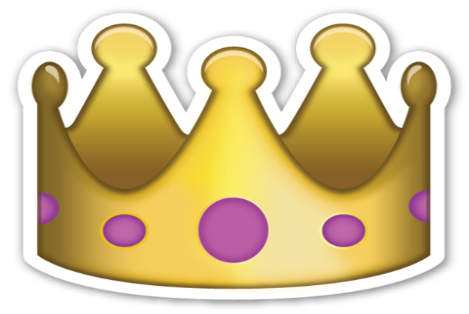 ♠ TIP Menù ♠
PM ✉ ⇢ 10 Token
Feet 15 ⇢ Token
Flash ⇢ 20 Token
Ass ⇢ 25 Token
Blowjob ⇢ 40 TokenDeepThroat ⇢ 50 Token
Fuck ⇢ 60 Token
Anal ⇢ 100 Token
Pee ⇢ 150 Token⋆⋆⋆⋆⋆⋆⋆⋆⋆⋆⋆⋆⋆⋆⋆⋆⋆⋆⋆⋆⋆⋆⋆SHOW SKYPE 
Pagamento in token, NO Paypal.
5min ⇢ 100Tks ★ 10min ⇢ 150Tks ★ 15min ⇢ 200 Token20min ⇢ 250Tks ★ 25min ⇢ 300Tks ★ 30min ⇢ 350 TokenAnal ⇢  +50Token  ★ Control Lush 5min ⇢ +50 Token❝Per prenotare o richiedere un mio show privato,Inviami un messaggio privato sul mio profilo CAM4. ❞
⋆⋆⋆⋆⋆⋆⋆⋆⋆⋆⋆⋆⋆⋆⋆⋆⋆⋆⋆⋆⋆ ♡ FANCLUB ♡
Diventa un membro del mio FANCLUB a soli 25 token al mese.  ⇢Accesso alla galleria riservata ⇢Messaggi illimitati⇢Accesso gratuito come spia durante i miei show privati⇢Accesso a video gratuiti o a prezzo speciale⇢ Show di gruppo o privati riservati ai membri del Fanclub 

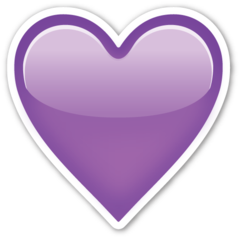 ⋆⋆⋆⋆⋆⋆⋆⋆⋆⋆⋆⋆⋆⋆⋆⋆⋆⋆⋆⋆⋆⋆⋆⋆⋆⋆⋆⋆⋆⋆⋆
               Non restare a guardarmi... Controlla il mio piacere!
 ⚘ Menù Lush ⚘1 - 10 token: LOW VIBRATION per 2s11 - 20 token: MEDIUM VIBRATIONS for 10s21 - 40 token: MEDIUM VIBRATIONS for 20s41 - 50 token: HIGH VIBRATIONS for 30s51- 100 token: ULTRA HIGH VIBRATIONS for 50s101 - 200 token: ULTRA HIGH VIBRATIONS for 80s✦Controllo esclusivo del Lush : 15 token al minuto ✦

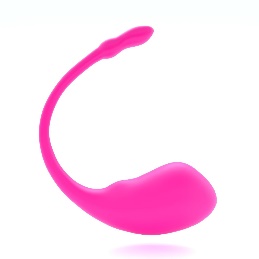 ⋆⋆⋆⋆⋆⋆⋆⋆⋆⋆⋆⋆⋆⋆⋆⋆⋆⋆⋆⋆⋆⋆⋆⋆⋆⋆⋆⋆⋆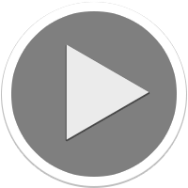 Video Store

Anal  50 Token
BlowJob  25 Token

⋆⋆⋆⋆⋆⋆⋆⋆⋆⋆⋆⋆⋆⋆⋆⋆⋆⋆⋆⋆⋆⋆⋆⋆⋆⋆⋆
❣ Vuoi giocare? Lancia i dadi! ❣❝Se ti piaccio ricorda di darmi 5 stelle e di aggiungermi ai favoriti !❞⋆⋆⋆⋆⋆⋆⋆⋆⋆⋆⋆⋆⋆⋆⋆⋆⋆⋆⋆⋆⋆⋆⋆⋆⋆⋆⋆⋆⋆⋆⋆⋆⋆⋆⋆⋆⋆⋆⋆⋆⋆⋆⋆
Vuoi farmi un regalo? Inviami una gift CAM4 o dai un’occhiata la mia lista dei desideri ! Grazie 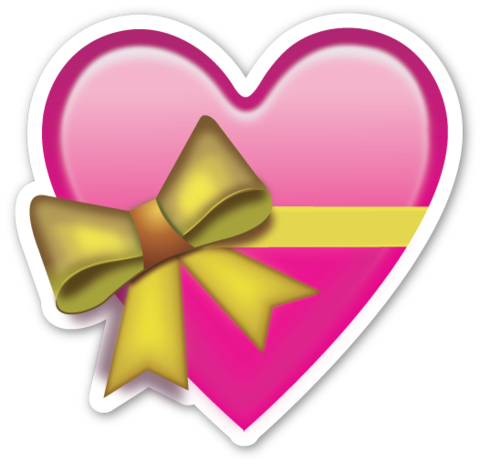 